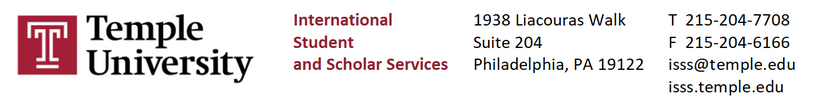 Temple University must pay the H-1B/E-3 beneficiary the "required wage rate." Temple must determine and document its actual wage rate and determine and document the prevailing wage rate in the area of intended employment, then pay the higher of the two. 20 C.F.R. § 655.731(a) The Actual Wage Rate is determined by the Temple University (HR, OPA, School/College, etc). The Prevailing Wage Rate is determined by the US Department of Labor.The following information, per Department of Labor (DOL) regulation, must be available for public examination. This worksheet will be made available to the Department of Labor and the US Citizenship and Immigration Services in inspection folders.  Information Regarding Hiring DepartmentName of Person Completing This FormYour email addressToday’s Date     Department Name  School/DivisionInformation Regarding ApplicantApplicant’s Name   Applicant’s TU ID#  Highest Degree Applicant HoldsIn which field is this degree? Applicant’s # Years of Experience Applicant’s Current Immigration Status If Applicant has Optional Practical Training (F-1) work authorization, please email a copy of the Employment Authorization Document (EAD) to sharon.loughran@temple.edu through SECURE EMAIL.Information Regarding the PositionDate the impending H-1B/E-3 Petition should begin  Applicant’s Job Title as of the Start Date we will list in the H-1B petition Annual F/T Salary as of H-1B Start Date Position Is                     Full Time        Part Time If P/T, # of hours per week Will applicant have authority to hire and fire full time employees?       Yes         NoMinimum Education Requirement  	         Bachelor’s            Master’s          First Professional (MD, DMD)         PhD How many years of experience does this position require?   Does this position require a certificate, license, or special skills?        Yes       No                                                    If yes, please specify:  Is position covered by a union?       Yes        No             If yes, which union?         How was salary determined?T scaleNIH Guidelines (Postdoctoral Fellow Research Associates Only)Department EvaluationOther   Level of this position (i.e. T26, V14)Will applicant have same benefits as similarly situated employees?       Yes       No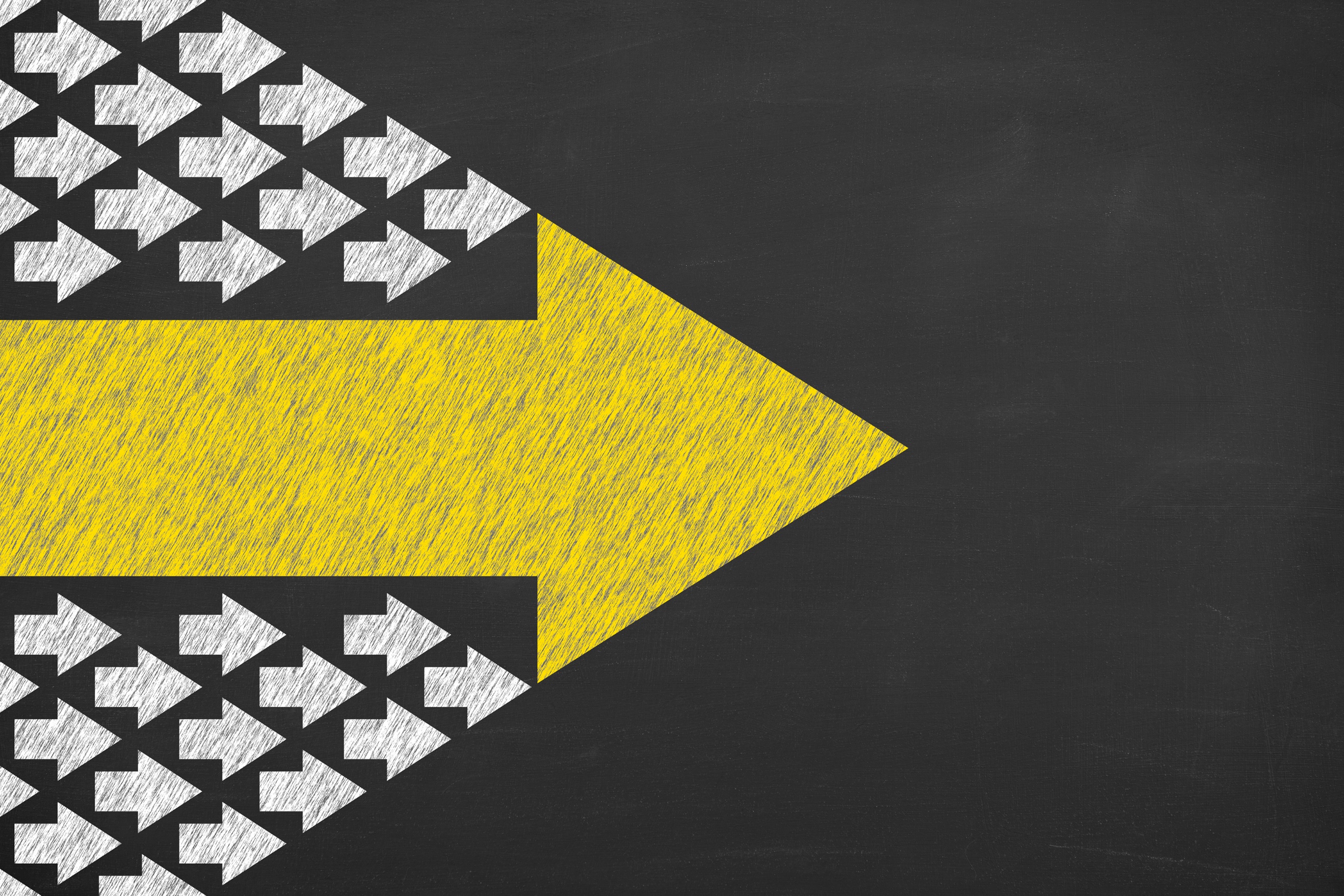 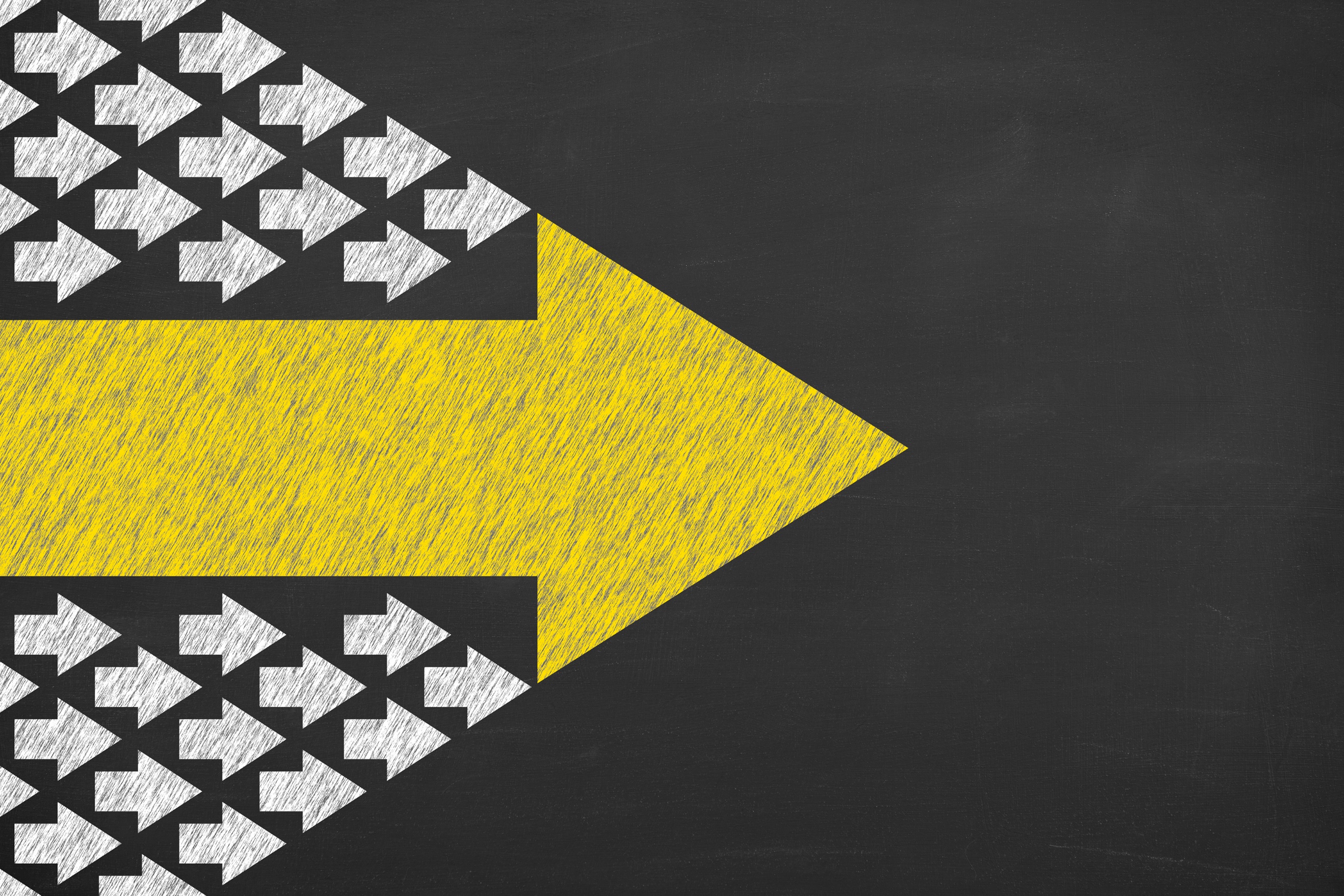 Comparing Similarly-Employed Workers’ salaries to Applicant’s salary as of the LCA Start DateBelow list all employees in the department that hold the same job title the applicant will hold as of the H-1B / E-3 Start date.  Use an additional sheet if necessary.Limited grant or department funding, a lower negotiated salary or market conditions cannot be used to justify paying the applicant a lower salary. Unacceptable Reasons that Another Employee Is Paid More than H-1B / E-3 Applicant:• Salary compression/inversion (person recently hired earns more than someone who's worked at TU longer) • TU salary freeze (past or present) resulted in different pay• Funded by different grant (salary limitations of a grant do not count) • Department had more money when it hired another employee • Different area of research • Another employee demanded a higher salary or applicant is willing to work for less money • Applicant would be paid less if s/he was in home country • Another employee is paid more due to abilities or qualifications irrelevant to the position     Check this box if there are no other employees in the department that hold the same job title as the H-1B / E-3 ApplicantDo Not Indicate Any Employee’s Names BelowAdd Additional Pages if you have more than 4 similarly-employed employeesSimilarly-Employed Employee #1 TU ID#                                                     Annual Salary     # Years of Experience  Does/Will this employee earn more than the applicant?         Yes        No   If “Yes”, why?       Employee has more relevant work experience        Employee has higher educational credentials         Employee works more hours (Explain below)       Employee has specialized knowledge relevant to the job (Explain below)        Employee performs more duties or has more responsibility (Explain below)Similarly-Employed Employee #2 TU ID#                                                     Annual Salary     # Years of Experience  Does/Will this employee earn more than the applicant?         Yes        No   If “Yes”, why?       Employee has more relevant work experience        Employee has higher educational credentials         Employee works more hours (Explain below)       Employee has specialized knowledge relevant to the job (Explain below)        Employee performs more duties or has more responsibility (Explain below)Similarly-Employed Employee #3 TU ID#                                                     Annual Salary        # Years of Experience  Does/Will this employee earn more than the applicant?         Yes        No   If “Yes”, why?       Employee has more relevant work experience        Employee has higher educational credentials         Employee works more hours (Explain below)       Employee has specialized knowledge relevant to the job (Explain below)        Employee performs more duties or has more responsibility (Explain below)Similarly-Employed Employee #4 TU ID#                                                     Annual Salary        # Years of Experience  Does/Will this employee earn more than the applicant?         Yes        No   If “Yes”, why?               Employee has more relevant work experience      Employee has higher educational credentials         Employee works more hours (Explain below)       Employee has specialized knowledge relevant to the job (Explain below)        Employee performs more duties or has more responsibility (Explain below)